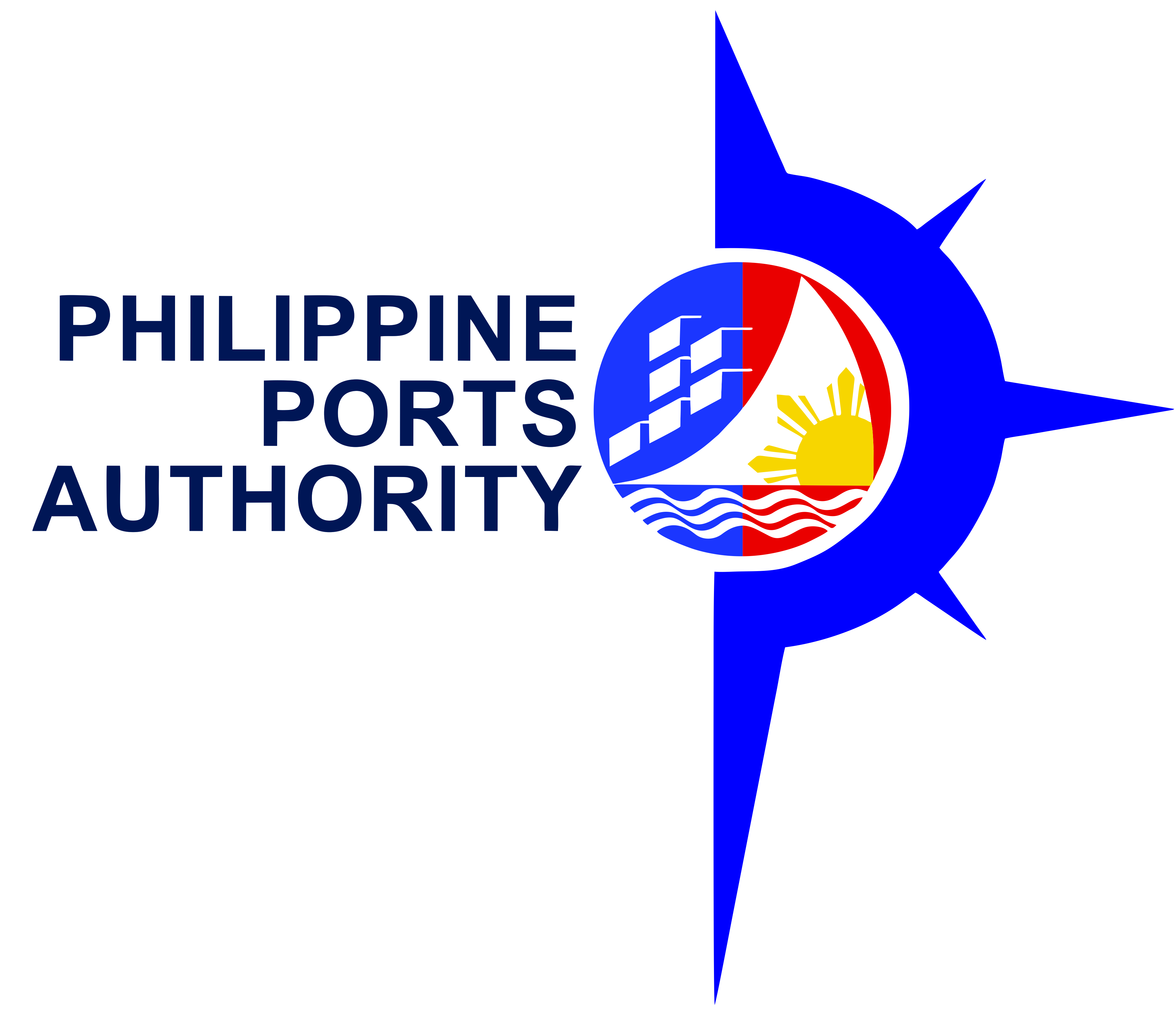 INVITATION TO BIDREPAIR/REPLACEMENT OF RDF BOLT, RIP-RAP AND PAVEMENT, BULKHEAD AND ENTRANCE/EXIT GATE, PORT OF SINDANGAN, ZDN	The Philippine Ports Authority, Port Management Office- Zamboanga del Norte, through the Corporate Budget of the Authority for CY 2018, intends to apply the sum of Php 27,968,134.00 being the Approved Budget for the Contract (ABC) to payments under the contract for the REPAIR/REPLACEMENT OF RDF BOLT, RIP-RAP AND PAVEMENT, BULKHEAD AND ENTRANCE/EXIT GATE, PORT OF SINDANGAN, ZDN. Bids received in excess of the ABC shall be automatically rejected at Bid Opening.The PPA, PMO-Zamboanga del Norte, through its Bids and Awards Committee now invites bids for the project with the following scope of work:Scope of Work:							     Quantity1.0	Mobilization/Demobilization                                                                    1-lot2.0	REPAIR OF RIP-RAP AND PAVEMENT				2.1	Demolition Works                                                                                    26.00 ln.m.2.2	Backfilling and Compaction Works                      	                         6,403.00 cu.m2.3	Supply and Spread Sub Base Coarse                                                   481,00 cu.m.2.4	Supply and Spread Base Coarse                                                          481.00 cu.m.2.5	Supply & Place reinforcing steel bars for the pavement & curb         254,330.00 kg.2.6	Supply and place concrete for the pavement and curb (3,500 psi)       382.00 cu.m.2.7	Supply and spread hot asphalt                                                            1,282.00 ln.m.2.8	Supply. deliver and placement of rocks with grout                                924.00 cu.m.2.9      Supply and install reinforcing steel bars for concrete toppings            and retaining wall                                                                                 6,441.00 kg.2.10	Supply and place concrete toppings for rip-rap (3,500psi)	            104.00 cu.m.3.0	REPLACEMENT OF DAMAGE RDF BOLT AND REBORING            FOR ITS NEW LOCATION3.1	Supply, Deliver and Install Steel Hanging Platform                                  14.00 units 3.2	Removal of RDF 	                                                                                 14.00 units3.3	Concrete Boring, Placement of new RDF Bolt and Restoration            of damaged Concrete                                                                           84.00 Holes3.4	Installation of 14-Units RDF                                                                   14.00 units4.0	REPAIR OF GATE AND PORT SIGNAGE4.1	Stainless Steel Works for the                                                                 20.16 sq.m.4.2	Repair of Signage with Lightings                                                            11.52 sq.m.5.0      REPAIR OF BULKHEAD5.1	Supply & Deliver to site 0.35m x 0.60m RC Sheet Pile, (3,500 psi)         90.00 ln.m.5.2	Driving of RC Sheet Pile				                                       90.00 ln.m.5.3      Supply and Install Geo-textile Fabric                                                         150.00 sq.m.5.4	Rock Works for the Repair of Bulkhead                                                    144.00 cu.m.5.5	Supply and place reinforcing steel bars concrete toppings and RC Beam            560.00 kg.5.6      Concreting Works for the Beam & Toppings                                             8.00 cu.m.6.0 CONSTRUCTION SAFETY AND HEALTH PROGRAM                               1.00 lot1.0	Mobilization/Demobilization                                                                    1-lot2.0	REPAIR OF RIP-RAP AND PAVEMENT				2.1	Demolition Works                                                                                    26.00 ln.m.2.2	Backfilling and Compaction Works                      	                         6,403.00 cu.m2.3	Supply and Spread Sub Base Coarse                                                   481,00 cu.m.2.4	Supply and Spread Base Coarse                                                          481.00 cu.m.2.5	Supply & Place reinforcing steel bars for the pavement & curb         254,330.00 kg.2.6	Supply and place concrete for the pavement and curb (3,500 psi)       382.00 cu.m.2.7	Supply and spread hot asphalt                                                            1,282.00 ln.m.2.8	Supply. deliver and placement of rocks with grout                                924.00 cu.m.2.9      Supply and install reinforcing steel bars for concrete toppings            and retaining wall                                                                                 6,441.00 kg.2.10	Supply and place concrete toppings for rip-rap (3,500psi)	            104.00 cu.m.3.0	REPLACEMENT OF DAMAGE RDF BOLT AND REBORING            FOR ITS NEW LOCATION3.1	Supply, Deliver and Install Steel Hanging Platform                                  14.00 units 3.2	Removal of RDF 	                                                                                 14.00 units3.3	Concrete Boring, Placement of new RDF Bolt and Restoration            of damaged Concrete                                                                           84.00 Holes3.4	Installation of 14-Units RDF                                                                   14.00 units4.0	REPAIR OF GATE AND PORT SIGNAGE4.1	Stainless Steel Works for the                                                                 20.16 sq.m.4.2	Repair of Signage with Lightings                                                            11.52 sq.m.5.0      REPAIR OF BULKHEAD5.1	Supply & Deliver to site 0.35m x 0.60m RC Sheet Pile, (3,500 psi)         90.00 ln.m.5.2	Driving of RC Sheet Pile				                                       90.00 ln.m.5.3      Supply and Install Geo-textile Fabric                                                         150.00 sq.m.5.4	Rock Works for the Repair of Bulkhead                                                    144.00 cu.m.5.5	Supply and place reinforcing steel bars concrete toppings and RC Beam            560.00 kg.5.6      Concreting Works for the Beam & Toppings                                             8.00 cu.m.6.0 CONSTRUCTION SAFETY AND HEALTH PROGRAM                               1.00 lotCompletion of the works is required in ONE HUNDRED SEVENTY FIVE (175) CALENDAR DAYS. Bidders should have completed a contract similar to the Project. The description of an eligible bidder is contained in the Bidding Documents, particularly, in Section II. Instructions to Bidders.B. The Equipment Requirements, (Owned/Leased), for this project are:				Completion of the works is required in ONE HUNDRED SEVENTY FIVE (175) CALENDAR DAYS. Bidders should have completed a contract similar to the Project. The description of an eligible bidder is contained in the Bidding Documents, particularly, in Section II. Instructions to Bidders.B. The Equipment Requirements, (Owned/Leased), for this project are:				Completion of the works is required in ONE HUNDRED SEVENTY FIVE (175) CALENDAR DAYS. Bidders should have completed a contract similar to the Project. The description of an eligible bidder is contained in the Bidding Documents, particularly, in Section II. Instructions to Bidders.B. The Equipment Requirements, (Owned/Leased), for this project are:				Bidding will be conducted through open competitive bidding procedures using non-discretionary “pass/fail” criterion as specified in the 2016 Revised Implementing Rules and Regulations (IRR) of Republic Act 9184 (RA 9184), otherwise known as the “ Government Procurement Reform Act.” Bidding is restricted to Filipino citizens/Sole proprietorships, cooperatives, and partnerships or organizations with at least seventy five (75%) interest or outstanding capital stock belonging to citizens of the Philippines.Interested bidders may obtain further information from PPA, PMO-Zamboanga del Norte and inspect the Bidding Documents at the address given below from 8:00AM to 5:00PM, Monday to Friday.A complete set of Bidding Documents may be purchased by interested bidders on SEPTEMBER 26, 2018 TO OCTOBER 16, 2018 from the address below and upon payment of a applicable fee( non-refundable) for the Bidding Documents, pursuant to the latest Guidelines issued by the GPPB, in the amount of Twenty Five Thousand Pesos (Php 25,000.00), exclusive of VAT.It may also be downloaded free of charge from the website of the Philippine Ports Authority, provided that bidders shall the applicable fee for the Bidding Documents not later than the submission of their bids.The PPA, PMO-Zamboanga del Norte will hold a Pre-Bid Conference on October 2, 2018, 10:00AM at PPA Conference Room, Admin. Bldg.,Port of Dapitan, which shall be open to prospective bidders.Bids must be delivered at the address below by the bidder or its duly authorized representative (must present original copy of the duly notarized Special Power of Attorney, Board/Partnership Resolution, or Secretary’s Certificate, whichever is applicable) and duly received by the BAC Secretariat on or before the Opening of Bids on October 16, 2018, 10:00 AM at PPA Conference Room, PMO-Zamboanga del Norte, Port area, Dapitan City address to the BAC Chairperson. All bids must be accompanied by a bid security in any of the acceptable forms and in the amount stated in the Instruction to Bidders Clause 18. Bids will be opened in the presence of the bidder or its duly authorized representative(same requirement mentioned above) who choose to attend at the address below. Late bids shall not be accepted.Required PCAB Registration: Medium A- Port Harbor and Offshore Engineering. Prospective bidders shall signify interest from September 26, 2018 to October 16, 2018. Only those contractors with the certified copy of PCAB license/registration will be issued Bidding Documents. For purposes of verification, please present original copy of PCAB license and proof of experience. Contractor must have completed a contract similar to the contract to be bid and with the same major categories of work as the contract to be bid with a value of at least 50% of the ABC updated to current prices using the PSA price indices within ten (10) years.  Bidders without similar experience to the contract to be bid need not apply. This office is not electronically ready to handle electronically submitted bid proposal as of this date.The PPA, PMO-Zamboanga del Norte reserves the right to accept or reject any and all bids, declare a failure of bidding, or not award the contract at any time prior to contract award in accordance with Section 41 of RA 9184 and its IRR, without thereby incurring any liability to the affected bidder or bidders.Bidding will be conducted through open competitive bidding procedures using non-discretionary “pass/fail” criterion as specified in the 2016 Revised Implementing Rules and Regulations (IRR) of Republic Act 9184 (RA 9184), otherwise known as the “ Government Procurement Reform Act.” Bidding is restricted to Filipino citizens/Sole proprietorships, cooperatives, and partnerships or organizations with at least seventy five (75%) interest or outstanding capital stock belonging to citizens of the Philippines.Interested bidders may obtain further information from PPA, PMO-Zamboanga del Norte and inspect the Bidding Documents at the address given below from 8:00AM to 5:00PM, Monday to Friday.A complete set of Bidding Documents may be purchased by interested bidders on SEPTEMBER 26, 2018 TO OCTOBER 16, 2018 from the address below and upon payment of a applicable fee( non-refundable) for the Bidding Documents, pursuant to the latest Guidelines issued by the GPPB, in the amount of Twenty Five Thousand Pesos (Php 25,000.00), exclusive of VAT.It may also be downloaded free of charge from the website of the Philippine Ports Authority, provided that bidders shall the applicable fee for the Bidding Documents not later than the submission of their bids.The PPA, PMO-Zamboanga del Norte will hold a Pre-Bid Conference on October 2, 2018, 10:00AM at PPA Conference Room, Admin. Bldg.,Port of Dapitan, which shall be open to prospective bidders.Bids must be delivered at the address below by the bidder or its duly authorized representative (must present original copy of the duly notarized Special Power of Attorney, Board/Partnership Resolution, or Secretary’s Certificate, whichever is applicable) and duly received by the BAC Secretariat on or before the Opening of Bids on October 16, 2018, 10:00 AM at PPA Conference Room, PMO-Zamboanga del Norte, Port area, Dapitan City address to the BAC Chairperson. All bids must be accompanied by a bid security in any of the acceptable forms and in the amount stated in the Instruction to Bidders Clause 18. Bids will be opened in the presence of the bidder or its duly authorized representative(same requirement mentioned above) who choose to attend at the address below. Late bids shall not be accepted.Required PCAB Registration: Medium A- Port Harbor and Offshore Engineering. Prospective bidders shall signify interest from September 26, 2018 to October 16, 2018. Only those contractors with the certified copy of PCAB license/registration will be issued Bidding Documents. For purposes of verification, please present original copy of PCAB license and proof of experience. Contractor must have completed a contract similar to the contract to be bid and with the same major categories of work as the contract to be bid with a value of at least 50% of the ABC updated to current prices using the PSA price indices within ten (10) years.  Bidders without similar experience to the contract to be bid need not apply. This office is not electronically ready to handle electronically submitted bid proposal as of this date.The PPA, PMO-Zamboanga del Norte reserves the right to accept or reject any and all bids, declare a failure of bidding, or not award the contract at any time prior to contract award in accordance with Section 41 of RA 9184 and its IRR, without thereby incurring any liability to the affected bidder or bidders.Bidding will be conducted through open competitive bidding procedures using non-discretionary “pass/fail” criterion as specified in the 2016 Revised Implementing Rules and Regulations (IRR) of Republic Act 9184 (RA 9184), otherwise known as the “ Government Procurement Reform Act.” Bidding is restricted to Filipino citizens/Sole proprietorships, cooperatives, and partnerships or organizations with at least seventy five (75%) interest or outstanding capital stock belonging to citizens of the Philippines.Interested bidders may obtain further information from PPA, PMO-Zamboanga del Norte and inspect the Bidding Documents at the address given below from 8:00AM to 5:00PM, Monday to Friday.A complete set of Bidding Documents may be purchased by interested bidders on SEPTEMBER 26, 2018 TO OCTOBER 16, 2018 from the address below and upon payment of a applicable fee( non-refundable) for the Bidding Documents, pursuant to the latest Guidelines issued by the GPPB, in the amount of Twenty Five Thousand Pesos (Php 25,000.00), exclusive of VAT.It may also be downloaded free of charge from the website of the Philippine Ports Authority, provided that bidders shall the applicable fee for the Bidding Documents not later than the submission of their bids.The PPA, PMO-Zamboanga del Norte will hold a Pre-Bid Conference on October 2, 2018, 10:00AM at PPA Conference Room, Admin. Bldg.,Port of Dapitan, which shall be open to prospective bidders.Bids must be delivered at the address below by the bidder or its duly authorized representative (must present original copy of the duly notarized Special Power of Attorney, Board/Partnership Resolution, or Secretary’s Certificate, whichever is applicable) and duly received by the BAC Secretariat on or before the Opening of Bids on October 16, 2018, 10:00 AM at PPA Conference Room, PMO-Zamboanga del Norte, Port area, Dapitan City address to the BAC Chairperson. All bids must be accompanied by a bid security in any of the acceptable forms and in the amount stated in the Instruction to Bidders Clause 18. Bids will be opened in the presence of the bidder or its duly authorized representative(same requirement mentioned above) who choose to attend at the address below. Late bids shall not be accepted.Required PCAB Registration: Medium A- Port Harbor and Offshore Engineering. Prospective bidders shall signify interest from September 26, 2018 to October 16, 2018. Only those contractors with the certified copy of PCAB license/registration will be issued Bidding Documents. For purposes of verification, please present original copy of PCAB license and proof of experience. Contractor must have completed a contract similar to the contract to be bid and with the same major categories of work as the contract to be bid with a value of at least 50% of the ABC updated to current prices using the PSA price indices within ten (10) years.  Bidders without similar experience to the contract to be bid need not apply. This office is not electronically ready to handle electronically submitted bid proposal as of this date.The PPA, PMO-Zamboanga del Norte reserves the right to accept or reject any and all bids, declare a failure of bidding, or not award the contract at any time prior to contract award in accordance with Section 41 of RA 9184 and its IRR, without thereby incurring any liability to the affected bidder or bidders.For further information, please refer to:PP/C Insp. Melinda H. CerbitoThe BAC Secretariat or The ESD OfficePPA, PMO-Zamboanga del Norte, Port Area, Dapitan City 7101Tel No. (065) 213-6595, (065) 213-6946Email Address:ppa.pmo.dapitan@gmail.com(SGD)BYRON P. PATAGBAC-ZDN-Chairperson PPA, PMO-Zamboanga del Norte, Port Area, Dapitan City 7101Date of Posting and Advertisement:PPA and Phil-GEPS website:		           September 26 to October 2, 2018Posting at PPA’s Conspicuous Place:	September 26 to October 2, 2018For further information, please refer to:PP/C Insp. Melinda H. CerbitoThe BAC Secretariat or The ESD OfficePPA, PMO-Zamboanga del Norte, Port Area, Dapitan City 7101Tel No. (065) 213-6595, (065) 213-6946Email Address:ppa.pmo.dapitan@gmail.com(SGD)BYRON P. PATAGBAC-ZDN-Chairperson PPA, PMO-Zamboanga del Norte, Port Area, Dapitan City 7101Date of Posting and Advertisement:PPA and Phil-GEPS website:		           September 26 to October 2, 2018Posting at PPA’s Conspicuous Place:	September 26 to October 2, 2018Advertisement on Newspaper:                 September 26 to October 2, 2018Advertisement on Newspaper:                 September 26 to October 2, 2018